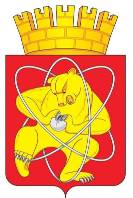 Муниципальное образование «Закрытое административно – территориальное образование  Железногорск Красноярского края»              АДМИНИСТРАЦИЯ ЗАТО  г. ЖЕЛЕЗНОГОРСКПОСТАНОВЛЕНИЕ     12.05. 2016                                                                                                         797г. ЖелезногорскО внесении изменений в Положение об оплате труда работников Администрации ЗАТО г. Железногорск по должностям, не отнесенным  к должностям муниципальной службы Руководствуясь ст.12 Трудового кодекса Российской Федерации, Уставом ЗАТО Железногорск, ПОСТАНОВЛЯЮ:1. Внести в Положение об оплате труда работников Администрации ЗАТО г. Железногорск по должностям, не отнесенным к должностям муниципальной службы, утвержденное постановлением Администрации ЗАТО г. Железногорск от 23.09.2013 № 1497, следующие изменения:1.1. Пункт 4.5 раздела 4 «Выплаты стимулирующего характера» изложить в редакции:« 4.5. Выплаты за интенсивность и высокие результаты работы носят разовый характер и выплачиваются по представлению должностного лица под руководством которого находятся работники.Виды и размер выплат за интенсивность и высокие результаты работы определяются согласно приложению № 2 к настоящему Положению.».2. Управлению делами Администрации ЗАТО г. Железногорск (Е.В. Андросова) довести до сведения населения настоящее постановление через газету «Город и горожане».3. Отделу общественных связей Администрации ЗАТО г. Железногорск (И.С. Пикалова) разместить настоящее постановление на официальном сайте муниципального образования «Закрытое административно-территориальное образование Железногорск Красноярского края» в информационно-телекоммуникационной сети «Интернет».4. Контроль над исполнением данного постановления возложить на первого заместителя Главы администрации ЗАТО г. Железногорск С.Д. Проскурнина.5. Постановление вступает в силу после его официального опубликования и распространяются на правоотношения, возникшие с 01.05.2016.   Исполняющий обязанностиГлавы администрации                                                                        С.Д. Проскурнин